КАРАР                                                                               РЕШЕНИЕОтчет об исполнения бюджета сельского поселения Старотумбагушевский сельсовет муниципального района Шаранский район Республики Башкортостан за 2019 годВо исполнение положений статьи 264.2 Бюджетного кодекса Российской Федерации, положения о бюджетном процессе в сельском поселении Старотумбагушевский сельсовет муниципального района Шаранский район Республики Башкортостан, утвержденного решением Совет сельского поселения Старотумбагушевский сельсовет муниципального района Шаранский район Республики Башкортостан 26.12.2018г. № 36/292 с последующими изменениями:Утвердить отчет об исполнении бюджета сельского поселения Старотумбагушевский сельсовет муниципального района Шаранский район Республики Башкортостан за 2019 год по доходам в сумме 3654055,30 рубля, по расходам в сумме 3667453,40 рубля с превышением доходов над расходами (профицит бюджета сельского поселения Старотумбагушевский сельсовет муниципального района Шаранский район Республики Башкортостан) в сумме 13398,10 рубля и со следующими показателями по:1) доходам бюджета сельского поселения Старотумбагушевский сельсовет муниципального района Шаранский район Республики Башкортостан за 2019 год по кодам классификации доходов бюджетов согласно приложению 1 к настоящему решению; 2) расходам бюджета сельского поселения Старотумбагушевский сельсовет муниципального района Шаранский район Республики Башкортостан за 2019 год по ведомственной структуре расходов бюджета муниципального района Шаранский район Республики Башкортостан согласно приложению 2 к настоящему решению;3) расходам бюджета сельского поселения Старотумбагушевский сельсовет муниципального района Шаранский район Республики Башкортостан за 2019 год по разделам и подразделам классификации расходов бюджетов согласно приложению 3 к настоящему решению;4) источникам финансирования дефицита бюджета сельского поселения Старотумбагушевский сельсовет муниципального района Шаранский район Республики Башкортостан за 2019 год по кодам классификации источников финансирования дефицитов бюджетов согласно приложению 4 к настоящему решению.2. Настоящее решение вступает в силу со дня его официального опубликования.д. Старотумбагушево10.04.2020г.№ 9/74Приложение1 к решению Совета сельского поселения Старотумбагушевский сельсовет муниципального района Шаранский район Республики Башкортостан  «Об исполнении бюджета сельского поселения Старотумбагушевский сельсовет муниципального района Шаранский район Республики Башкортостан  за 2019 год» от 10.04.2020г. № 9/74Доходы бюджета сельского поселения Старотумбагушевский сельсовет муниципального района Шаранский район Республики Башкортостан за 2019год по кодам классификации доходов бюджетов (в рублей)Глава сельского поселения Старотумбагушевскийсельсовет муниципального районаШаранский район Республики Башкортостан                          	И. Х. Бадамшин Приложение 2к решению Совета сельского поселения Старотумбагушевский сельсовет муниципального района Шаранский район Республики Башкортостан  «Об исполнении бюджета сельского поселения Старотумбагушевский сельсовет муниципального района Шаранский район Республики Башкортостан  за 2019 год» от 10.04.2020г. № 9/74Расходы бюджета сельского поселения Старотумбагушевский сельсовет муниципального района Шаранский район Республики Башкортостан за 2019 год по ведомственной структуре расходов бюджета муниципального района Шаранский район Республики Башкортостан                   (в рублях)Ведомственная структура расходов бюджета сельского поселения Старотумбагушевский сельсовет муниципального района Шаранский район Республики Башкортостан на 2019 год  (тыс. рублей)Глава сельского поселения Старотумбагушевскийсельсовет муниципального района Шаранский район Республики Башкортостан	И. Х. Бадамшин                                                                       Приложение 3к решению Совета сельского поселения Старотумбагушевский сельсовет муниципального района Шаранский район Республики Башкортостан  «Об исполнении бюджета сельского поселения Старотумбагушевский сельсовет муниципального района Шаранский район Республики Башкортостан  за 2019 год» от 10.04.2020г. № 9/74Расходы бюджета  сельского поселения Старотумбагушевский сельсовет муниципального района Шаранский район Республики Башкортостан за 2019 год по разделам и подразделам классификации расходов бюджетов( в рублях)Глава сельского поселения Старотумбагушевскийсельсовет муниципального района Шаранский район Республики Башкортостан	И. Х. БадамшинПриложение 4к решению Совета сельского поселения Старотумбагушевский сельсовет муниципального района Шаранский район Республики Башкортостан  «Об исполнении бюджета сельского поселения Старотумбагушевский сельсовет муниципального района Шаранский район Республики Башкортостан  за 2019 год» от 10.04.2020г. № 9/74Источникифинансирования дефицита бюджета сельского поселения Старотумбагушевский сельсовет муниципального района Шаранский район Республики Башкортостан за 2017 год по кодам классификации источников финансирования дефицитов бюджетов(в рублях)Глава сельского поселения Старотумбагушевскийсельсовет муниципального района Шаранский район Республики Башкортостан	И. Х. БадамшинБашкортостан РеспубликаһыныңШаран районымуниципаль районыныңИске Томбағош ауыл советыауыл биләмәһе СоветыҮҙәк урамы, 14-се йорт, Иске Томбағош  ауылыШаран районы Башкортостан Республикаһының 452636 Тел.(34769) 2-47-19, e-mail:sttumbs@yandex.ruwww.stumbagush.sharan-sovet.ru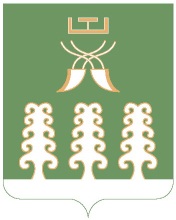 Совет сельского поселенияСтаротумбагушевский сельсоветмуниципального районаШаранский районРеспублики Башкортостанул. Центральная, д.14 д. Старотумбагушево                                     Шаранского района Республики Башкортостан, 452636 Тел.(34769) 2-47-19, e-mail:sttumbs@yandex.ru,www.stumbagush.sharan-sovet.ruГлава сельского поселения Старотумбагушевский сельсовет муниципального района Шаранский район Республики БашкортостанИ.Х. Бадамшин Код вида, подвида доходов бюджетаКод вида, подвида доходов бюджетаНаименование показателяНаименование показателякассовое исполнение Главного администраторадоходов бюджетадоходов бюджетакассовое исполнение 12234Всего3 654 055,301821 00 00000 00 0000 0001 00 00000 00 0000 000НАЛОГОВЫЕ И НЕНАЛОГОВЫЕ ДОХОДЫ493 702,351821 01 00000 00 0000 0001 01 00000 00 0000 000НАЛОГИ НА ПРИБЫЛЬ, ДОХОДЫ54 381,641821 01 02000 01 0000 1101 01 02000 01 0000 110Налог на доходы физических лиц8722,81821 01 02010 01 0000 1101 01 02010 01 0000 110Налог на доходы физических лиц с доходов, источником которых является налоговый агент за исключением доходов, в отношении которых исчисление и уплата налога осуществляется в соответствии со статьями 227, 227.1 и 228 Налогового кодекса Российской Федерации8668,721821 01 02030 01 0000 1101 01 02030 01 0000 110Налог на доходы физических лиц с доходов, полученных физическими лицами в соответствии со статьей 228 Налогового кодекса Российской Федерации54,081821 05 00000 00 0000 0001 05 00000 00 0000 000НАЛОГИ НА СОВОКУПНЫЙ ДОХОД3 305,721821 05 03000 01 0000 1101 05 03000 01 0000 110Единый сельскохозяйственный налог3305,721821 05 03010 01 0000 1101 05 03010 01 0000 110Единый сельскохозяйственный налог3305,721821 06 00000 00 0000 0001 06 00000 00 0000 000НАЛОГИ НА ИМУЩЕСТВО397 079,311821 06 01000 00 0000 1101 06 01000 00 0000 110Налог на имущество физических лиц38 413,241821 06 01030 10 0000 1101 06 01030 10 0000 110Налог на имущество физических лиц, взимаемый по ставкам, применяемым к объектам налогообложения, расположенным в границах сельских поселений38 413,241821 06 06000 00 0000 1101 06 06000 00 0000 110Земельный налог358 666,071821 06 06030 00 0000 1101 06 06030 00 0000 110Земельный налог с организаций79 449,361821 06 06033 10 0000 1101 06 06033 10 0000 110Земельный налог с организаций, обладающих земельным участком, расположенным в границах сельских поселений79 449,361821 06 06040 00 0000 1101 06 06040 00 0000 110Земельный налог с физических лиц279 216,711821 06 06043 10 0000 1101 06 06043 10 0000 110Земельный налог с физических лиц, обладающих земельным участком, расположенным в границах сельских поселений279 216,717911 09 00000 00 0000 0001 09 00000 00 0000 000Земельный налог0,047911 09 04000 00 0000 1101 09 04000 00 0000 110Земельный налог (по обязательствам, возникшим до 1 января 2006 года), мобилизуемый на территориях сельских поселений0,047911 09 04053 10 2100 1101 09 04053 10 2100 110Земельный налог (по обязательствам, возникшим до 1 января 2006 года), мобилизуемый на территориях сельских поселений0,047911 11 00000 00 0000 0001 11 00000 00 0000 000Доходы от сдачи в аренду имущества, находящегося в оперативном управлении органов управления сельских поселений и созданных ими учреждений (за исключением имущества муниципальных бюджетных и автономных учреждений)79 598,767911 11 05000 10 0000 1201 11 05000 10 0000 120Доходы, получаемые в виде арендной либо иной платы за передачу в возмездное пользование государственного и муниципального имущества 79598,76791     1 110 50351 0000 120     1 110 50351 0000 120Доходы от сдачи в аренду имущества, находящегося в оперативном управлении органов управления сельских поселений и созданных ими учреждений (за исключением имущества муниципальных бюджетных и автономных учреждений)79598,767911 16 00000 00 0000 0001 16 00000 00 0000 000Денежные взыскания (штрафы)4995,727911 16 50000 00 0000 1401 16 50000 00 0000 140Денежные взыскания (штрафы), установленные законами субъектов Российской Федерации за несоблюдение муниципальных правовых актов4995,727911 165 1040 02 0000 1401 165 1040 02 0000 140Денежные взыскания (штрафы), установленные законами субъектов Российской Федерации за несоблюдение муниципальных правовых актов, зачисляемые в бюджеты поселений4995,727912 00 00000 00 0000 0002 00 00000 00 0000 000БЕЗВОЗМЕЗДНЫЕ ПОСТУПЛЕНИЯ3 160 352,957912 02 00000 00 0000 0002 02 00000 00 0000 000БЕЗВОЗМЕЗДНЫЕ ПОСТУПЛЕНИЯ  ОТ ДРУГИХ БЮДЖЕТОВ БЮДЖЕТНОЙ СИСТЕМЫ РОССИЙСКОЙ ФЕДЕРАЦИИ3 160 352,957912 02 15001 00 0000 1502 02 15001 00 0000 150Дотации на выравнивание бюджетной обеспеченности1 083 500,007912 02 15002 10 0000 1502 02 15002 10 0000 150Дотации бюджетам сельских поселений на поддержку мер по обеспечению сбалансированности бюджетов488 082,147912 02 350010 00 0000 1502 02 350010 00 0000 150Субвенции бюджетам сельских поселений на осуществление первичного воинского учета на территориях, где отсутствуют военные комиссариаты71 700,07912 02 40014 10 0000 1502 02 40014 10 0000 150Межбюджетные трансферты, передаваемые бюджетам сельских поселений из бюджетов муниципальных районов на осуществление части полномочий по решению вопросов местного значения в соответствии с заключенными соглашениями500 000,07912 02 49999 00 7231 1502 02 49999 00 7231 150Прочие межбюджетные трансферты, передаваемые бюджетам317 070,817912 02 49999 10 7404 1502 02 49999 10 7404 150Прочие межбюджетные трансферты, передаваемые бюджетам сельских поселений700 000,0НаименованиеКод бюджетной классификации Российской ФедерацииКод бюджетной классификации Российской ФедерацииКод бюджетной классификации Российской ФедерацииКод бюджетной классификации Российской ФедерацииКассовое исполнениеНаименованиеВед-воРзПрЦсрВрКассовое исполнение123456ВСЕГО3 667 453,40Администрация сельского поселения Старотумбагушевский сельсовет муниципального района Шаранский район Республики Башкортостан7913 667 453,40Общегосударственные вопросы79101002 980 529,02Функционирование высшего должностного лица субъекта Российской Федерации муниципального образования7910102809 647,47Непрограммные расходы79101029900000000809 647,47Глава муниципального образования79101029900002030809 647,47Расходы на выплаты персоналу в целях обеспечения выполнения функций муниципальными органами, казенными учреждениями79101029900002030100809 647,47Функционирование Правительства Российской Федерации, высших исполнительных органов государственной власти субъектов Российской Федерации, местных администраций7910104973 794,45Непрограммные расходы79101049900000000973 794,45Аппараты органов местного самоуправления79101049900002040973 794,45Расходы на выплаты персоналу в целях обеспечения выполнения функций муниципальными органами, казенными учреждениями79101049900002040100769 505,08Закупка товаров, работ и услуг для обеспечения муниципальных нужд79101049900002040200196 789,37Иные бюджетные ассигнования791010409900002048007 500,00Обеспечение проведения выборов и референдумов7910107099000022029 600,0Непрограммные расходы7910107099000022029 600,0Непрограммные расходы7910107099000022020029600,0Другие общегосударственные вопросы791011309900090409000,0Непрограммные расходы791011309900090409000,0Непрограммные расходы791011309900090402009000,0Национальная оборона791020071 700,0Мобилизационная и вневойсковая подготовка791020371 700,0Непрограммные расходы7910203990000000071 700,0Осуществление первичного воинского учета на территориях, где отсутствуют военные комиссариаты7910203990005118071 700,0Расходы на выплаты персоналу в целях обеспечения выполнения функций муниципальными органами, казенными учреждениями7910203990005118010063 976,88На  осуществление воинского учета на территориях, на которых отсутствуют структурные подразделения военных комиссариатов791020399000511802007 723,12Национальная безопасность и правоохранительная деятельность791030012 556,90 Обеспечение пожарной безопасности791031012 556,90Программа «Пожарная безопасность сельского поселения Старотумбагушевский сельсовет муниципального района Шаранский район Республики Башкортостан на период 2015-2020 годов»7910310190000000012 556,90Основное мероприятие «Реализация мероприятий по противопожарной охране сельского поселения»7910310190010000012 556,9Мероприятия по развитию инфраструктуры объектов противопожарной службы791031019001243007 600,0Закупка товаров, работ и услуг для обеспечения муниципальных нужд791031019001243002007 600,0Мероприятия по благоустройству территорий населенных пунктов, коммунальному хозяйству, обеспечению мер пожарной безопасности и осуществлению дорожной деятельности в границах сельских поселений791031019001740404 956,9Закупка товаров, работ и услуг для обеспечения муниципальных нужд791031019001740402004 956,90Национальная экономика7910400599 900,00Дорожное хозяйство (дорожные фонды)7910409500 000,0Программа сельского поселения «Содержание и ремонт улично-дорожной сети автомобильных дорог общего пользования, находящихся в границах сельского поселения Старотумбагушевский сельсовет муниципального района Шаранский район Республики Башкортостан на 2015-2020гг»79104090900000000500 000,0Основное мероприятие «Организация выполнения работ по модернизации, содержанию, ремонту автомобильных дорог. Обеспечение безопасности дорожного движения»79104090900100000500 000,0Дорожное хозяйство79104090900103150500 000,0Закупка товаров, работ и услуг для обеспечения муниципальных нужд79104090900103150200500 000,0Другие вопросы в области национальной экономики791041299 900,0Программа «Развитие земельно-имущественных отношений сельского поселения Старотумбагушевский сельсовет муниципального района Шаранский район Республики Башкортостан на 2017-2020 годы»7910412180000000099 900,0Основное мероприятие «Проведение работ по землеустройству, оформление прав пользования на землю»7910412180010000099 900,0Проведение работ по землеустройству7910412180010333099 900,0Закупка товаров, работ и услуг для обеспечения муниципальных нужд7910412180010333020099 900,0Жилищно-коммунальное хозяйство7910500938 634,58Коммунальное хозяйство79105022 600,0Муниципальная программа «Экология и природные ресурсы сельского поселения Старотумбагушевский сельсовет муниципального района Шаранский район Республики Башкортостан на 2015-2020годы»791050213000000002600,0Подпрограмма «Водные ресурсы и водные объекты»791050213100000002 600,00Иные бюджетные ассигнования791050213101035608002 600,0Благоустройство7910503936 034,58Программа «Благоустройство населенных пунктов на 2015-2020 годы» сельского поселения Старотумбагушевский сельсовет муниципального района Шаранский район Республики Башкортостан79105032000000000936 034,58Подпрограмма «Уличное освещение»79105032010000000576 147,74Основное мероприятие «Организация бесперебойного уличного освещения населенных пунктов сельского поселения в темное время суток»79105032010100000576 147,74Мероприятия по благоустройству территорий населенных пунктов79105032010106050123 720,67Закупка товаров, работ и услуг для обеспечения муниципальных нужд79105032010106050200123 720,67Мероприятия по благоустройству территорий населенных пунктов, коммунальному хозяйству, обеспечению мер пожарной безопасности и осуществлению дорожной деятельности в границах сельских поселений79105032010174040135 356,26Закупка товаров, работ и услуг для обеспечения муниципальных нужд79105032010174040200135 356,26Мероприятия по улучшению системного наружного освещения населенных пунктов Республики Башкортостан791050320101S2310317 070,81Межбюджетные трансферты791050320101S2310500317 070,81Подпрограмма «Прочие мероприятия по благоустройству территории сельского поселения»79105032030000000359 886,84Основное мероприятие «Выполнение работ по повышению уровня внешнего благоустройства и санитарного содержания сельского поселения»79105032030100000359 886,84Иные бюджетные ассигнования79105032030106050800200,0Мероприятия по благоустройству территорий населенных пунктов, коммунальному хозяйству, обеспечению мер пожарной безопасности и осуществлению дорожной деятельности в границах сельских поселений79105032030174040359 686,84Закупка товаров, работ и услуг для обеспечения муниципальных нужд79105032030174040200359 686,84Другие вопросы в области охраны окружающей среды79106051300000000222 620,0Муниципальная программа «Экология и природные ресурсы сельского поселения Старотумбагушевский сельсовет муниципального района Шаранский район Республики Башкортостан»79106051300100000222 620,Муниципальная программа «Экология и природные ресурсы сельского поселения Старотумбагушевский сельсовет муниципального района Шаранский район Республики Башкортостан»79106051300141200222 620,0Участие в организации деятельности по сбору (в том числе раздельному сбору) и транспортированию твердых коммунальных отходов7910605130014120020022620,00Участие в организации деятельности по сбору (в том числе раздельному сбору) и транспортированию твердых коммунальных отходов79106051300174040300200 000,0Наименование показателяКод бюджетной
классификации(РзПр)Кассовое исполнение123Всего3 667 453,40ОБЩЕГОСУДАРСТВЕННЫЕ ВОПРОСЫ01001 822 041,92Функционирование законодательных (представительных) органов государственной власти и представительных органов муниципальных образований0102809 647,47Функционирование Правительства Российской Федерации, высших исполнительных органов государственной власти субъектов Российской Федерации, местных администраций0104973 794,45Обеспечение проведения выборов и референдумов010729 600,0Другие общегосударственные вопросы01139 000,0НАЦИОНАЛЬНАЯ ОБОРОНА020071 700,0Мобилизационная и вневойсковая подготовка020371 700,0НАЦИОНАЛЬНАЯ БЕЗОПАСНОСТЬ И ПРАВООХРАНИТЕЛЬНАЯ ДЕЯТЕЛЬНОСТЬ030012 556,9Защита населения и территории от чрезвычайных ситуаций природного и техногенного характера, гражданская оборона031012 556,9НАЦИОНАЛЬНАЯ ЭКОНОМИКА0400599 900,0Дорожное хозяйство (дорожные фонды)0409500 000,0Другие вопросы в области национальной экономики041299 900,0ЖИЛИЩНО-КОММУНАЛЬНОЕ ХОЗЯЙСТВО0500938 634,58Коммунальное хозяйство05022 600,0Благоустройство0503936 034,58Другие вопросы в области охраны окружающей среды0605222 620,0Код бюджетной классификации Код бюджетной классификации Наименование показателяКассовое исполнениеКассовое исполнениеглавного администратораисточника финансирования дефицита бюджетаНаименование показателяКассовое исполнениеКассовое исполнение1234ВСЕГО13 398,1791РАЙОН РЕСПУБЛИКИ БАШКОРТОСТАН13 398,179101 05 02 0105 0000 510Увеличение прочих остатков денежных средств бюджетов муниципальных районов-3 675 175,4679101 05 02 0105 0000 610Уменьшение прочих остатков денежных средств бюджетов муниципальных районов 3 688 573,56